№ 57                                                            от «07» сентября 2022 г.Об утверждении Положения о дополнительном профессиональном образовании муниципальных служащих Верх-Ушнурской сельской администрации Советского муниципального района Республики Марий ЭлВ соответствии с федеральными законами от 2 марта 2007 года
№ 25-ФЗ «О муниципальной службе в Российской Федерации», от 29 декабря 2012 года № 273-ФЗ «Об образовании в Российской Федерации», Верх-Ушнурская сельская администрация  Советского муниципального района Республики Марий Эл  п о с т а н о в л я е т:1. Утвердить прилагаемое Положение о дополнительном профессиональном образовании муниципальных служащих Верх-Ушнурской сельской администрации Советского муниципального района Республики Марий Эл.2. Обнародовать настоящее постановление и разместить в информационно-телекоммуникационной сети «Интернет» официальный интернет-портал Республики Марий Эл (адрес доступа: mari-el.gov.ru)3. Настоящее постановление вступает в силу после его обнародования. Глава Верх-Ушнурской сельской администрации			   	                В.Г. Ельмекеев                                                                                                          УТВЕРЖДЕНО постановлением Верх-Ушнурскойсельской администрацииСоветского муниципального районаот «07» сентября 2022 г. № 57Положение о дополнительном профессиональном образовании муниципальных служащих Верх-Ушнурской сельской администрации Советского муниципального района Республики Марий Эл1. Общие положения1.1. Положение о дополнительном профессиональном образовании муниципальных служащих Верх-Ушнурской сельской администрации Советского муниципального района Республики Марий Эл (далее - Положение) определяет условия и порядок реализации права муниципальных служащих Верх-Ушнурской сельской администрации Советского муниципального района Республики Марий Эл (далее - муниципальные служащие, администрация) на получение дополнительного профессионального образования за счет средств местного бюджета Верх-Ушнурской сельской администрации Советского муниципального района Республики Марий Эл.1.2. Дополнительное профессиональное образование муниципальных служащих организуется в целях обеспечения соответствия квалификации муниципальных служащих меняющимся условиям профессиональной деятельности.1.3. Дополнительное профессиональное образование осуществляется посредством реализации дополнительных профессиональных программ (программ повышения квалификации и программ профессиональной переподготовки).Дополнительное профессиональное образование осуществляется в любой предусмотренной законодательством об образовании форме обучения с отрывом или без отрыва от муниципальной службы и с использованием возможностей дистанционных образовательных технологий.1.4. Дополнительное профессиональное образование муниципального служащего осуществляется в течение всего периода прохождения им муниципальной службы.1.5. Дополнительное профессиональное образование муниципального служащего осуществляется в организациях, осуществляющих образовательную деятельность по дополнительным профессиональным программам.1.6. Основаниями для направления муниципального служащего для получения дополнительного профессионального образования являются:а) решение представителя нанимателя;б) результаты аттестации муниципального служащего;в) назначение муниципального служащего в порядке должностного роста на должность муниципальной службы главной и ведущей группы должностей муниципальной службы впервые;г) поступление гражданина на муниципальную службу впервые;д) включение муниципального служащего в кадровый резерв для замещения должностей муниципальной службы;ж) изменение вида профессиональной служебной деятельности муниципального служащего.Решение представителя нанимателя о направлении муниципального служащего для получения дополнительного профессионального образования, предусмотренное подпунктом «а» пункта 1.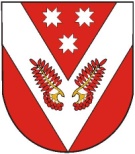 РОССИЙ ФЕДЕРАЦИЙМАРИЙ ЭЛ РЕСПУБЛИКЫСЕСОВЕТСКИЙ МУНИЦИПАЛ РАЙОНЫН УШНУР ЯЛ КУНДЕМАДМИНИСТРАЦИЙЖЕРОССИЙ ФЕДЕРАЦИЙМАРИЙ ЭЛ РЕСПУБЛИКЫСЕСОВЕТСКИЙ МУНИЦИПАЛ РАЙОНЫН УШНУР ЯЛ КУНДЕМАДМИНИСТРАЦИЙЖЕРОССИЙСКАЯ ФЕДЕРАЦИЯРЕСПУБЛИКА МАРИЙ ЭЛСОВЕТСКИЙ МУНИЦИПАЛЬНЫЙ РАЙОН ВЕРХ-УШНУРСКАЯСЕЛЬСКАЯ АДМИНИСТРАЦИЯРОССИЙСКАЯ ФЕДЕРАЦИЯРЕСПУБЛИКА МАРИЙ ЭЛСОВЕТСКИЙ МУНИЦИПАЛЬНЫЙ РАЙОН ВЕРХ-УШНУРСКАЯСЕЛЬСКАЯ АДМИНИСТРАЦИЯПУНЧАЛПУНЧАЛПОСТАНОВЛЕНИЕПОСТАНОВЛЕНИЕ